§147.  Approval of library agreements -- Article VII1.  Approval of attorney general.  Every library agreement made pursuant to this compact shall, prior to and as a condition precedent to its entry into force, be submitted to the attorney general of each state in which a public library agency party thereto is situated, who shall determine whether the agreement is in proper form and compatible with the laws of his state. The attorneys general shall approve any agreement submitted to them unless they shall find that it does not meet the conditions set forth herein and shall detail in writing addressed to the governing bodies of the public library agencies concerned the specific respects in which the proposed agreement fails to meet the requirements of law. Failure to disapprove an agreement submitted hereunder within 90 days of its submission shall constitute approval thereof.2.  Approved by others.  In the event that a library agreement made pursuant to this compact shall deal in whole or in part with the provision of services or facilities with regard to which an officer or agency of the State Government has constitutional or statutory powers of control, the agreement shall, as a condition precedent to its entry into force, be submitted to the state officer or agency having such power of control and shall be approved or disapproved by him or it as to all matters within his or its jurisdiction in the same manner and subject to the same requirements governing the action of the attorneys general pursuant to subsection 1 of this article. This requirement of submission and approval shall be in addition to and not in substitution for the requirement of submission to and approval by the attorneys general.The State of Maine claims a copyright in its codified statutes. If you intend to republish this material, we require that you include the following disclaimer in your publication:All copyrights and other rights to statutory text are reserved by the State of Maine. The text included in this publication reflects changes made through the First Regular and First Special Session of the 131st Maine Legislature and is current through November 1. 2023
                    . The text is subject to change without notice. It is a version that has not been officially certified by the Secretary of State. Refer to the Maine Revised Statutes Annotated and supplements for certified text.
                The Office of the Revisor of Statutes also requests that you send us one copy of any statutory publication you may produce. Our goal is not to restrict publishing activity, but to keep track of who is publishing what, to identify any needless duplication and to preserve the State's copyright rights.PLEASE NOTE: The Revisor's Office cannot perform research for or provide legal advice or interpretation of Maine law to the public. If you need legal assistance, please contact a qualified attorney.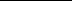 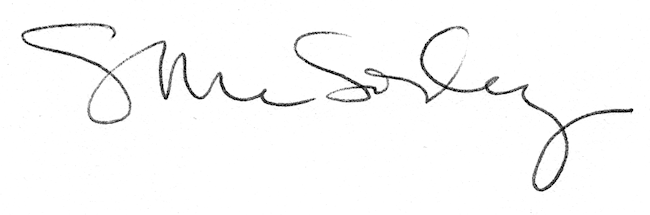 